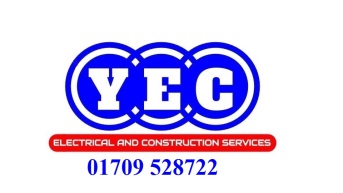 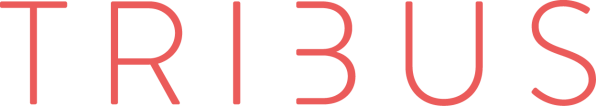 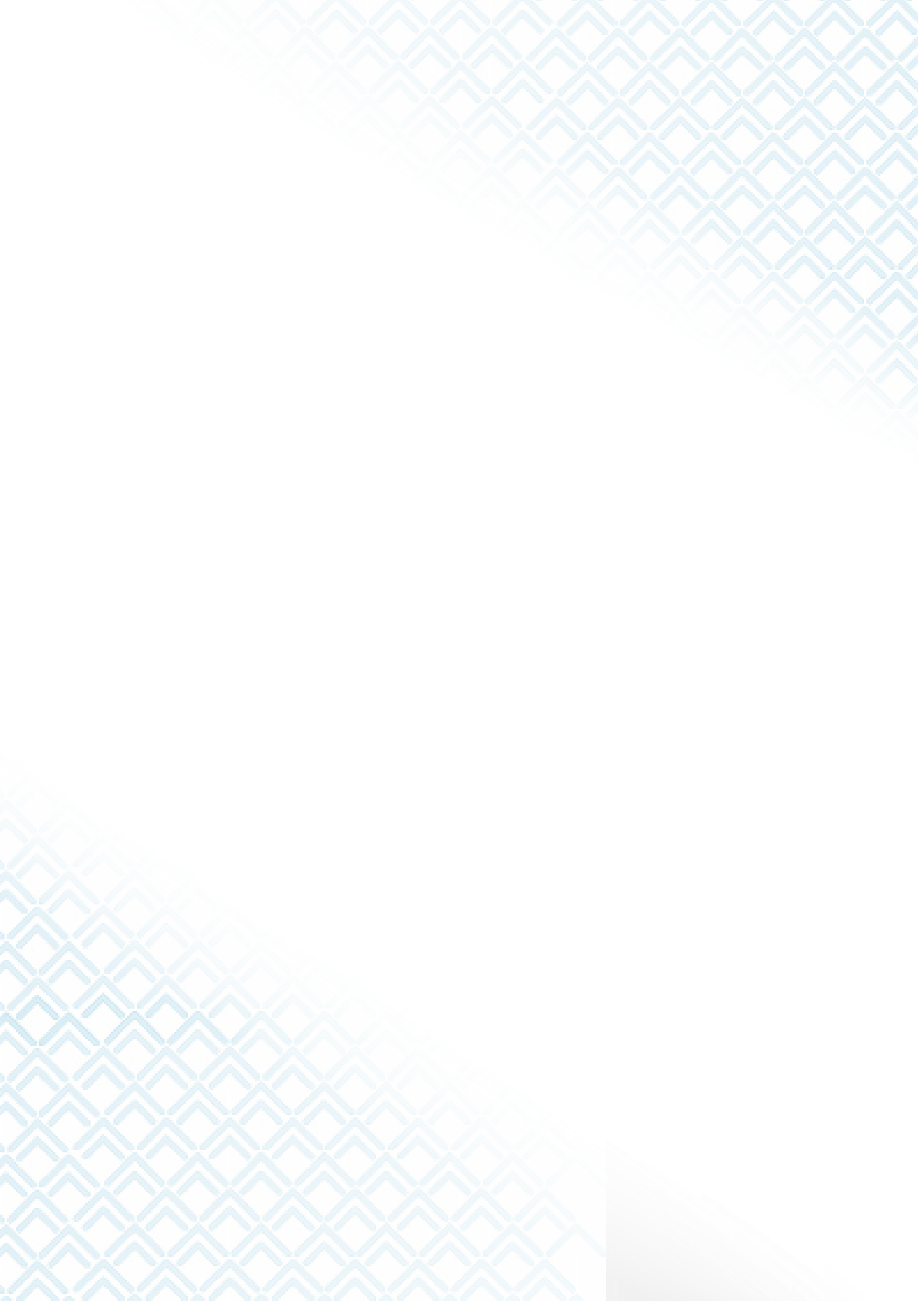 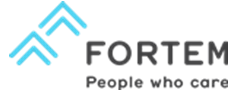              Transfer Participant FormFortem 10k Fun Run 2018	Race DetailsRace date: Sunday 10th June 2018Location: Fairlands Valley Park in Stevenage, HertfordshireDistance: 10km (6.2mile) run Race start: 10:15am (Registration opens 9am, warmup 10am)Chip timing used for all runnersEvent T-shirts for all participantsMedals for all finishing runnersAmple parking, food and drink facilities on site, baggage area and toiletsEntry Fee £23.00 per runner (No entrants on the day)Minimum age for entry: 14 years old, 14-17 must be accompanied to the event by a responsible adult (+18 years old) who will take overall responsibility for the child during the course of the eventClosing date for entries: 14th May 2018For more details www.TBC.co.uk – ENTER ONLINE www.sportsystems.co.uk----------------------------------------------------------------------------------------------Participant transfers are permitted up to 14th May 2018 with the consent of both parties.To transfer an existing entry to another runner this Transfer Participant Form must be completed and signed by the existing entrant AND by the new entrant.Existing Entry Details – To be completed by the transfererI am now unable to compete in the event and I wish to transfer my entry to another person.First Name(s): - ______________________	Contact No: - ____________________Surname: - __________________________	Email: - ________________________Date of Birth: - _______________________	Race No (if known): - _____________I will not seek repayment of my entry fee from the organisers and I authorise the below-mentioned person to take my place.Signed: - ____________________________	Date: - _________________________New Entry Details – To be completed by the transferee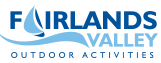 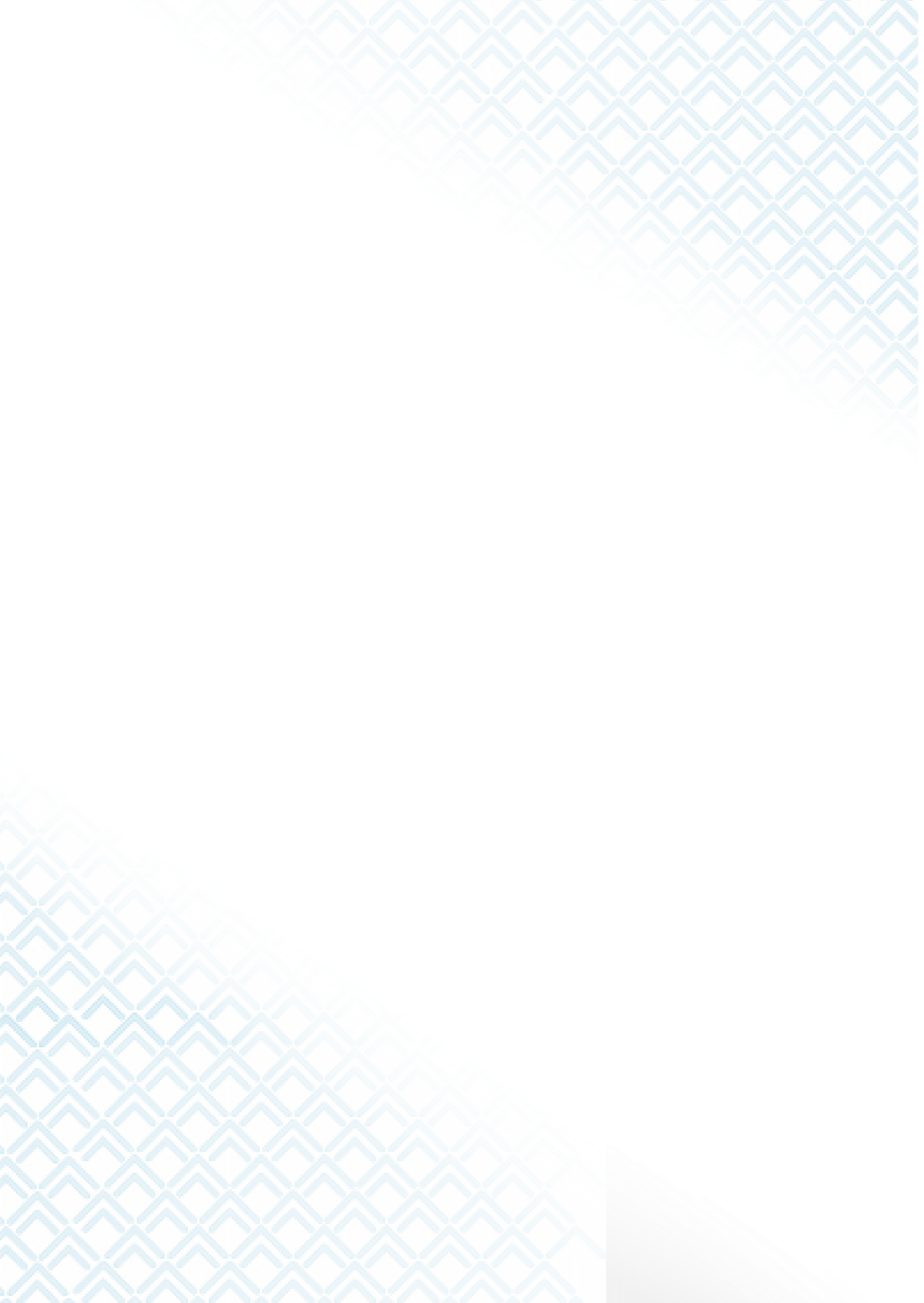 First Name(s): - ______________________	Post Code: - _____________________Surname: - __________________________	Contact No: - ____________________Gender: - ___________________________	Email: - ________________________Date of Birth: - ______________________	Emergency Contact: - _____________Address: - __________________________	_______________________________                 __________________________ 	Contact No: - ____________________I agree to the Terms of Entry and this Transfer Request and I understand no further transactions are permitted.Signed: - ____________________________	Date: - _________________________DECLARATIONI declare that I am medically fit to run and will in no way hold the organisers or sponsors of this event responsible for any injury, illness or accident to my person or lost property resulting from my participation in this event. I understand that fees are non-refundable, if I am unable to compete or the race is cancelled for reasons beyond the control of Fortem Solutions Ltd.A full copy of all terms and conditions will be made available online at www.sportsystems.co.ukI have read and understood the declaration.Sign: - __________________________________________Print Name: - ____________________________________Date: - __________________________________________Once signed and completed, please return this form to:Address: Sports Systems, Regency House, 61 Walton Street, Walton On The Hill, Tadworth, KT20 7RZ